Offerors must submit their own independent offer including at least (but not limited to) the documents below as mentioned in tender package:Documents supporting the Eligibility CriteriaDocuments to conduct the Technical Evaluation Instruction:Mercy Corps encourages offerors to check all the above mentioned documents, and make sure these documents in the package before submitting, MC will not consider this documents as approve of documents availability in the offer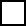 